Карточка №17№11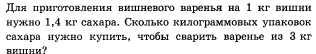 2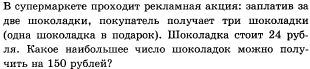 3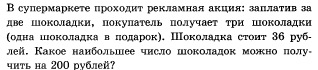 4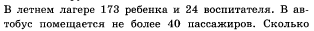 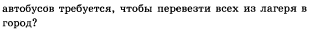 5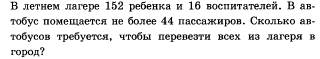 В101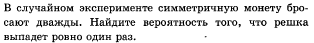 2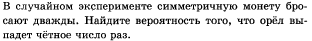 3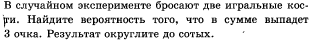 4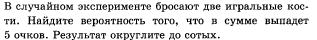 5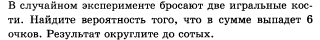 В121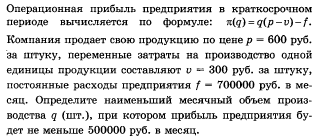 2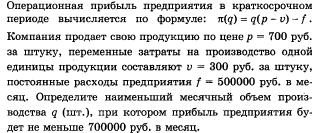 3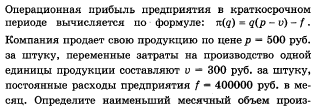 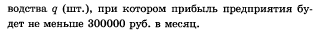 4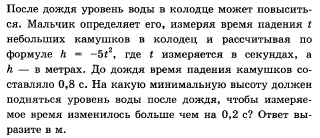 5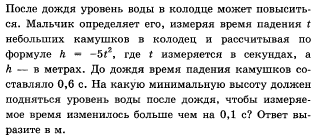 В51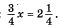 2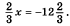 3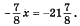 4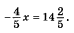 5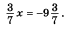 В71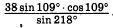 2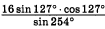 3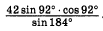 4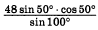 5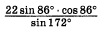 В131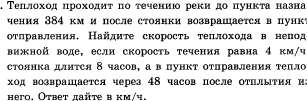 2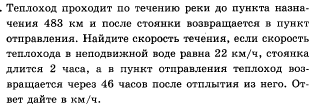 3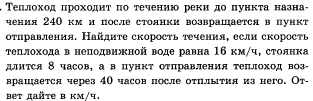 4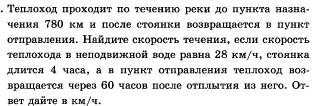 5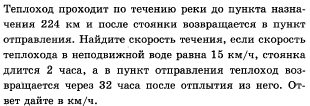 В61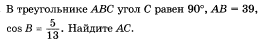 2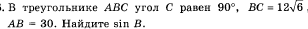 3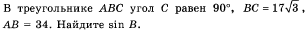 4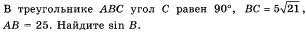 5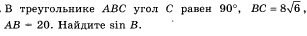 №1№2№3№4№5№6№7В1В10В12В5В7В13В650,54000319203690,53000-19810,270,063500252140,550,111,4-182420,440,140,55-221110,2